Инструкция по выполнению заданий по учебной дисциплине «ЛИТЕРАТУРА»                          Пятница 29.10. 202112 группа ОПОП «Мастер с\х производства»  (2 часа)  Для выполнения задания вы должны зайти в систему дистанционного обучения (СДО)  Артинского агропромышленного техникума.  (ПУТЬ/ http://aat-arti.ru/   главная страница, вкладка , ввести логин и пароль, далее вкладка «Мои курсы», курс  «Русская литература  19 в».)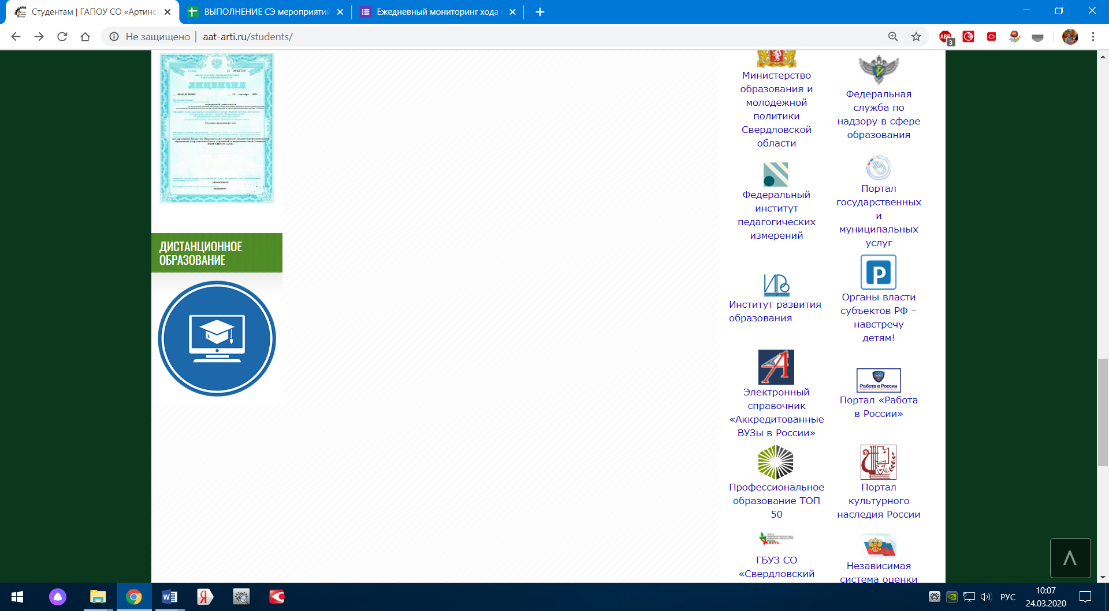 Задания:Прочитать из романа Гончарова «Обломов» 9 главу «Сон Обломова»Задание 18  Анализ главы «Сон Обломова» - на оценку.Уважаемые студенты! Внимательно читайте задания и отвечайте на поставленные вопросы прямо в СДО. Мне ничего высылать не нужно, я вижу все ваши ответы.За выполнение задания вы должны получить 1 оценку, если до понедельника 1.11.21 не будет выполнено задание, то в журнал будет выставлена неудовлетворительная оценка.